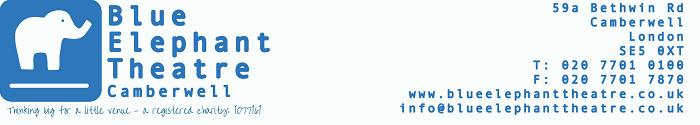 BLUE ELEPHANT THEATRE TRUNKATED SCRATCH NIGHTThe Blue Elephant is seeking submissions for its next scratch night, Trunkated, on May 15th at 8pm. Are you developing a live performing arts piece that would benefit from an opportunity to perform it in front of a supportive audience?The details
Date: Wednesday 15th May (8pm-10pm)
Location: Blue Elephant Theatre, 59a Bethwin Road, SE5 0XT
Payment: £10 per act regardless of number of people involved)Tickets will be free and the audience will be asked to share feedback. Blue Elephant Theatre’s Technical Manager will operate on the night and there will be technical rehearsals from approximately 3pm on May 15th.Guidelines
- The work has to be performative but can be of any genre (new writing, live art, devised, dance, poetry, rap, magic etc.)
- It must be work in progress, no longer than 15 minutes, with minimal technical requirements.
- The main performance space will be the Blue Elephant Theatre, and so selected work will be chosen to suit this space. To apply, please complete the form below and email it to submissions@blueelephanttheatre.co.uk. Please apply by Friday 19th April. 
After you submit your application, we may get in touch with you to ask for more information or to clarify anything we are unsure of. If you would like an application form posted to you or to access it in a different format, please contact us on Niamh@blueelephanttheatre.co.uk or 02077010100.Blue Elephant Theatre is a 50 seat fringe venue on a Southwark Council Estate and we work to support emerging artists. Scratch nights at The Blue Elephant provide a supportive platform to share new ideas amongst other creatives and a wider audience. Many previous participants have gone on to develop the work they shared. For more information about Blue Elephant Theatre, please see our website here. Applicants should all be over 18 and based in the UK.Blue Elephant Theatre Trunkated Application FormMonitoring Information Help us find out if our opportunities are reaching a wide range of people:
Does anybody involved in the application consider themselves to be of BAME background?
Does anybody involved in the application consider themselves to come from a working class background?
Does anybody involved in the application consider themselves to be disabled?Where are you based? If it's in London, please include the borough.How did you hear about this opportunity?Name of Applicant (Artist or Company)Lead Applicant (if applicable)Email addressPhone NumberWorking Title of Proposed PieceTell us about your piece you would like to show:Tell us a little about yourself/your company and your past work:What technical requirements does your piece have?If there is any footage or script of the proposed piece already in existence, please send us attachments/links. We also welcome examples of past work. However, we can only commit to watching up to 10 minutes of anything we’re sent and reading up to 10 pages of any scripts sent. If work sent is longer than this, please indicate below which ten minutes and/or ten pages you’d like us to look at. You can also email this to us at submissions@blueelephanttheatre.co.uk. 